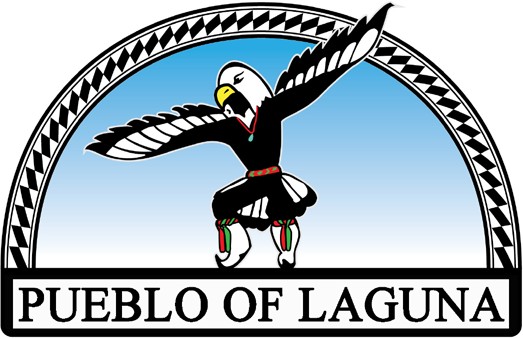 GOVERNMENT AFFAIRS OFFICEKip Bobroff	Antonio Solarzano	James Burson	Acting Gov’t Affairs Director	In-House Attorney	In-House Attorney	REQUEST FOR PROPOSALS – CHINS and ICWA LEGAL SERVICESBackgroundThe Pueblo of Laguna seeks proposals from any law firm (large or small) or individual practicing attorneys that can demonstrate proficiency Laguna Social Services in cases involving “child in need of services” (CHINS) (neglect or abuse cases) and in state cases subject to the Indian Child Welfare Act (ICWA) or NM Indian Family Protection Act (NMIFPA). The Pueblo of Laguna, a federally-recognized Native American tribal government (“Pueblo”), is a rural community of approximately 4,000 located in west central New Mexico, approximately 40 miles west of Albuquerque. The Pueblo Court is a two-minute drive from Interstate-40 at Exit 114. The Pueblo of Laguna Court has jurisdiction over neglect and abuse cases arising on the Laguna Reservation. Pueblo laws and rules of procedure are accessible by Internet. Pueblo Court judges are NM licensed and experienced attorneys. Pueblo Court can, and often does, conduct hearings via teleconference and other virtual meeting platforms due to precautions against infectious diseases, and as an accommodation to practitioners.Purpose and overviewThe purpose of this RFP is to identify one or more pre-qualified firms or individual practitioners with necessary demonstrable experience to receive engagement contracts from the Pueblo for the calendar years 2024 and 2025. Contractors may be assigned one or more cases on short notice to represent individuals in cases pending before the Court.  Contracts may be renewed each year without further solicitation upon satisfactory performance. Receiving an engagement contract does not guarantee case assignment(s) and the volume and timing of case assignments will vary according to circumstances. This solicitation does not affect existing retainer agreements for other legal services.ResponsibilitiesThe CHINS/ICWA Contractor shall, when assigned by the Gov’t Affairs Director, provide competent legal representation services to Laguna Social Services in civil cases involving an allegation of abuse or neglect within the Pueblo Court’s jurisdiction, or subject to ICWA or NMIFPA within the jurisdiction of a state court.Representation shall include client consultation and advocacy in the Pueblo Court at all stages of legal proceedings. During legal representation, the Contractor reviews Pueblo law, investigative reports, written opinions from the Pueblo of Laguna Court of Appeals, and appellate courts of other jurisdictions, and any other material that might be relevant to competent representation, including medical or business records.  The Contractor also drafts case-related documents such as motions, orders, and memorandums. The Contractor conducts interviews of clients or witnesses and reviews evidence in preparing for advocacy or resolution of an assigned case before the Pueblo Court or a state court. Contractor advises client of issues and rights based on facts and law, and advocates case resolution based on client consultation and in accordance with applicable law.RequirementsAttorney at law admitted and in good standing to practice law in any State, the District of Columbia, or any Pueblo or Tribal Nation, plus experience representing government agencies or individuals in civil cases related to neglect or abuse.  Selected contractor must provide a W-9 and timely apply for and be admitted by the Pueblo Secretary to practice in Pueblo Court under Title V, Chapter 3 of the Pueblo of Laguna Code. The annual admission to practice fee is $100 per calendar year for Laguna.PreferencePreference in contracting shall be afforded to law firms owned by Pueblo members or other Native Americans, except those that have demonstrated poor performance, in accordance with Pueblo Fiscal Management Policies, Part VII, Section 5.  Proposal Information RequiredIndicate the relevant practice area(s) you or your firm possess in serving as a representative in neglect or abuse cases.For each practice area, list the attorney(s) that will be assigned and provide a description of the relevant experience of each.Identify the primary contact person for assignment/representation matters and for billing matters.State the proposed compensation and payment terms for cases assigned in the relevant practice areas to which the proposal applies.Submission of ProposalsThis is an open RFP.  Submit responsive proposals as a PDF document attached to an email with subject line “RFP – CHINS ICWA Services” transmitted to Kip Bobroff, Acting Gov’t Affairs Director, at  kbobroff@pol-nsn.gov with copy to jburson@pol-nsn.gov   Call 505-552-6654 to obtain additional information or clarification regarding this solicitation. Proposals will be considered when received and a contract may be let at any time.